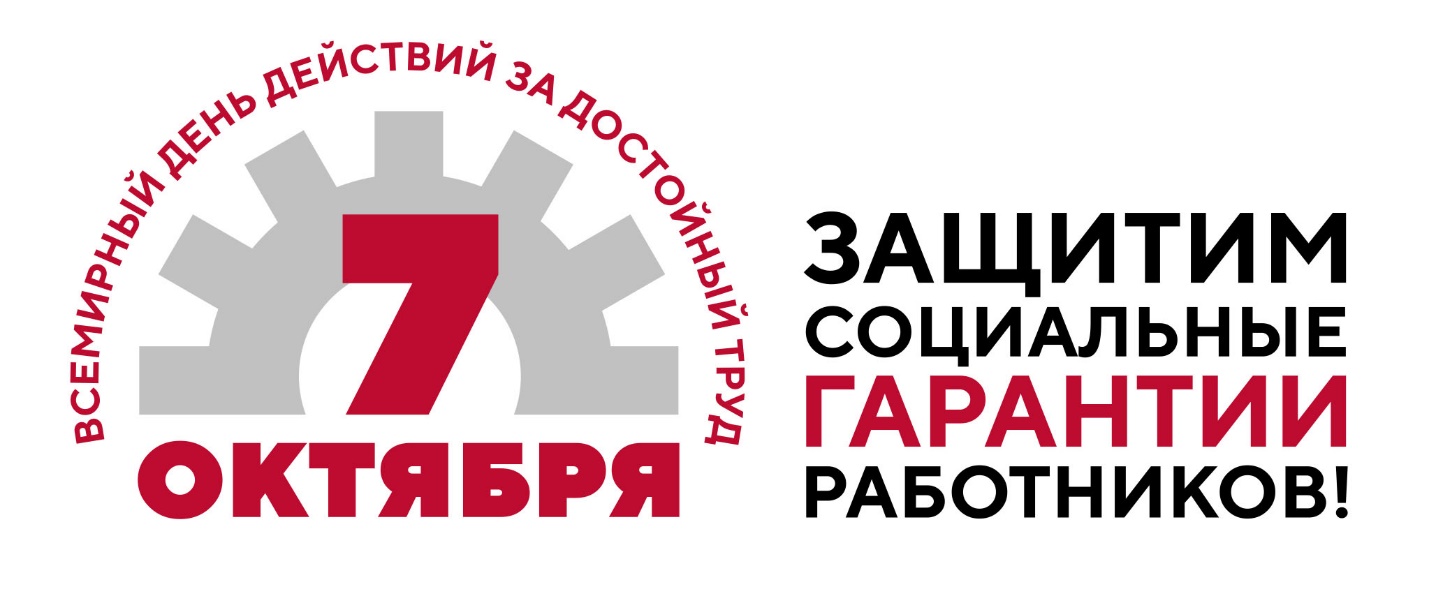 7 ОКТЯБРЯ – ВСЕМИРНЫЙ ДЕНЬ ДЕЙСТВИЙ ЗА ДОСТОЙНЫЙ ТРУДКаждый год работники 130 стран мира под эгидой профсоюзов требуют достойного труда. Что это значит?Это значит, что они хотят работать в нормальных, безопасных условиях и получать за свой труд нормальную зарплату - 2 раза в месяц, с гарантированным окладом не менее 70%, равную за равный труд независимо от места проживания.7 октября те, кто работает и уважает свой труд, проводят разные коллективные акции, чтобы привлечь внимание к проблемам, которые есть на их предприятиях, территориях, отраслях, стране.Учрежден этот день в 2007 г. Международной конфедерацией профсоюзов: капитализм развивается и наступление на права работников идет повсеместно. Нужно реагировать. Нужно отвечать. Молчать нельзя.За прошедшие годы во Всемирном дне действий за достойный труд приняли участие миллионы человек по земному шару. Организованные профсоюзами митинги, демонстрации, флэш-мобы, коллективные переговоры на злобу дня стали визитной карточкой Всемирного дня действий за достойный труд в России.По всему миру проводятся онлайн-мероприятия, интернет-акции.В рамках мероприятий Первичная профсоюзная организация работников ГБПОУ «Курсавский региональный колледж «Интеграл» организовала конкурс «Лучший плакат, рисунок по охране труда, посвященный Всемирному дню действий «За достойный труд!», который проводится под девизом: «Защитим социальные гарантии работников образовательных организаций» для членов профсоюза и их детей. Конкурс направлен на снижение производственного травматизма, повышение культуры организации рабочего места, пропаганду здорового образа жизни, социальные гарантии и компенсации, актуальности экологической безопасности, на организацию безопасности труда, популяризации профсоюза и сплочение коллектива.Фото конкурсных работ отправляем на адрес krk-prof@yandex.ru.Кроме того, вы можете задать свои вопросы для проведения онлайн-собрания, на которых обсуждаются актуальные наболевшие проблемы в отрасли и образовательной организации, а также роль Профсоюза по защите прав и социальных гарантий работников. Вопросы присылайте по адресу https://forms.gle/fJKsv8qSeVeLqe7A6 